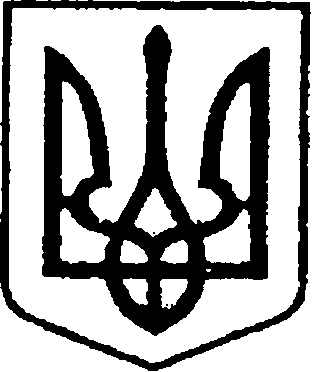 УКРАЇНАЧЕРНІГІВСЬКА ОБЛАСТЬН І Ж И Н С Ь К А    М І С Ь К А    Р А Д АТринадцята сесія VII скликанняР І Ш Е Н Н Явід 15 липня  2016 р.		            м. Ніжин	                             №  23-13/2016Відповідно до статей 26, 42, 59, 60 Закону України “Про місцеве самоврядування в Україні”, Постанови Кабінету Міністрів України від 10 грудня 2003 року № 1891 «Про затвердження Методики оцінки майна», Ніжинська міська рада вирішила:	1. Затвердити висновок незалежної оцінки про вартість нежитлових приміщень загальною площею 268,0 кв.м., за адресою: м. Ніжин, вул. Космонавтів, 46-А в сумі 216 810,00 грн. (Двісті шістнадцять тисяч вісімсот десять гривень 00 коп.) без ПДВ, для цілей приватизації шляхом викупу орендарем без відшкодування витрат на поліпшення орендованого майна. 	2. Затвердити висновок незалежної оцінки про вартість нежитлових приміщень загальною площею 197,4 кв.м., за адресою: м. Ніжин, вул. Космонавтів, 46-А в сумі 159 700,00 грн. (Сто п’ятдесят дев’ять тисяч сімсот   гривень 00 коп.) без ПДВ, для цілей приватизації шляхом викупу орендарем без відшкодування витрат на поліпшення орендованого майна.	3. Організацію виконання даного рішення покласти на першого заступника міського голови з питань діяльності виконавчих органів ради Олійника Г.М. та начальника відділу з управління та приватизації комунального майна Константиненко О.В.4. Начальнику відділу з управління та приватизації комунального майна Константиненко О.В., забезпечити оприлюднення даного рішення на сайті протягом п’яти робочих днів  після його прийняття.          5. Контроль за виконанням даного рішення покласти на постійну депутатську комісію з майнових та житлово-комунальних питань, транспорту, зв‘язку та охорони навколишнього середовища (голова комісії Башинський В.М.).Міський голова                                                                                   А.В.ЛінникПро затвердження висновків незалежної оцінки про вартість об’єктів міської комунальної власності міста Ніжина 